Element ventilatora ER 100 EJedinica za pakiranje: 1 komAsortiman: 
Broj artikla: 0084.0380Proizvođač: MAICO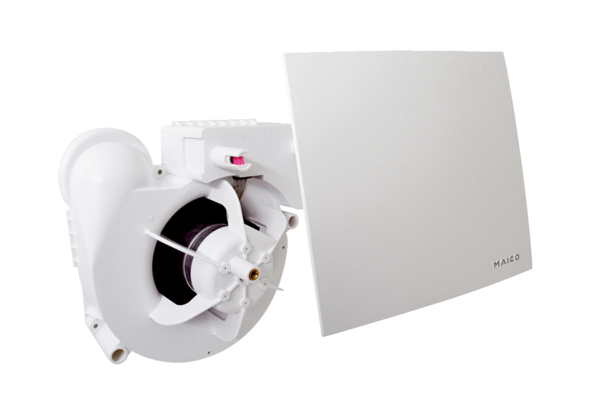 